Mrs. Soderquist’s class                 Room 109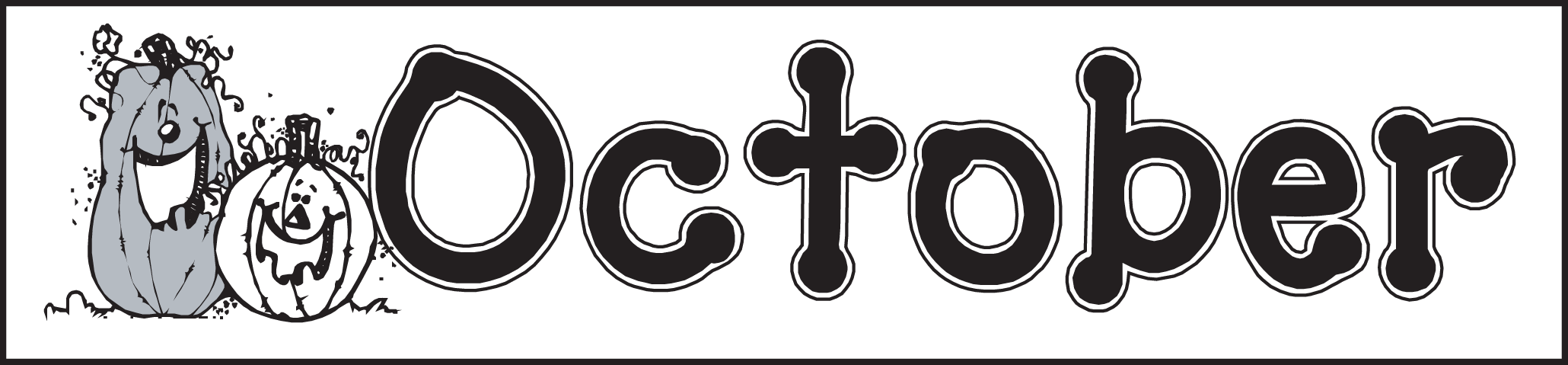 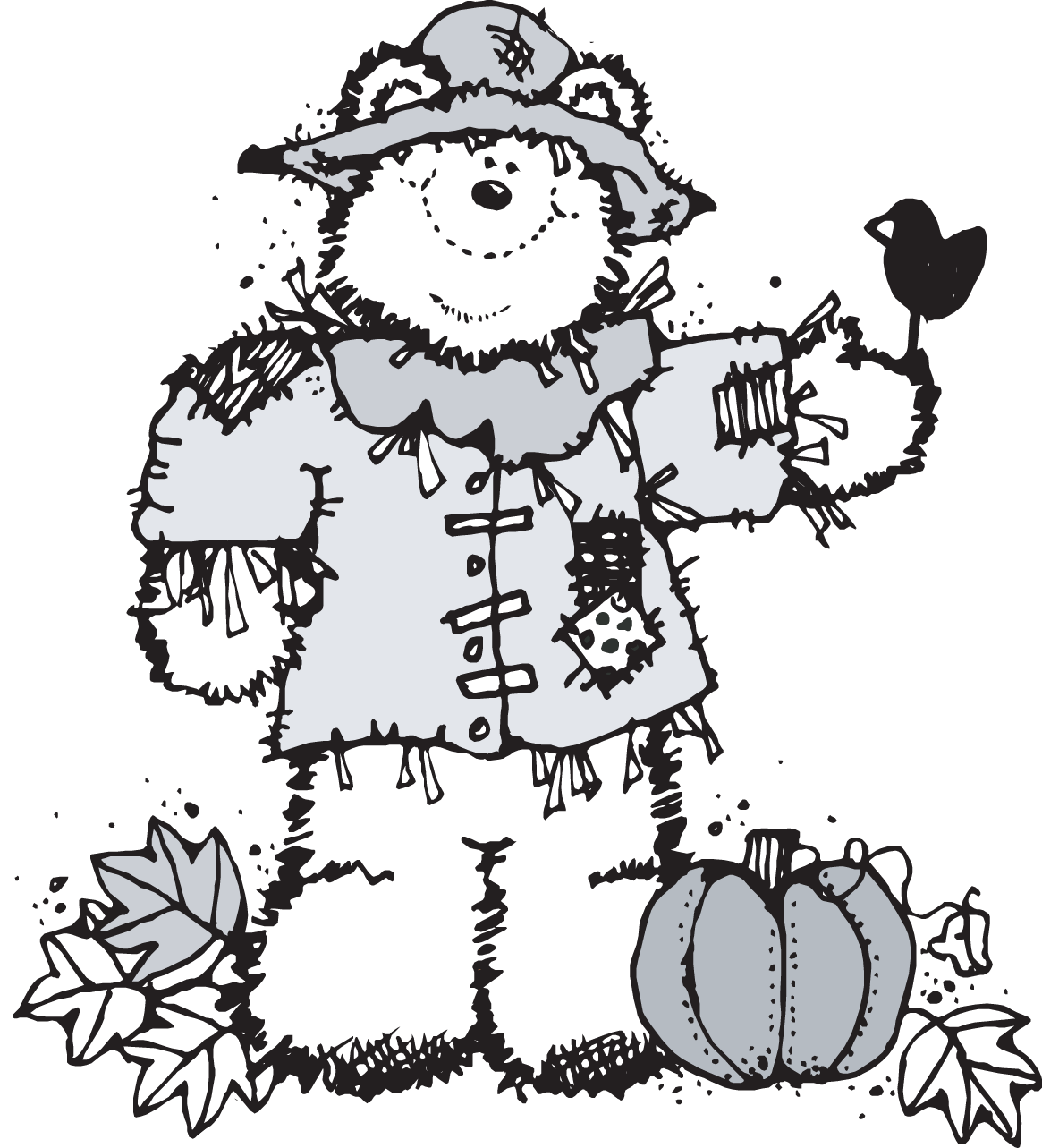 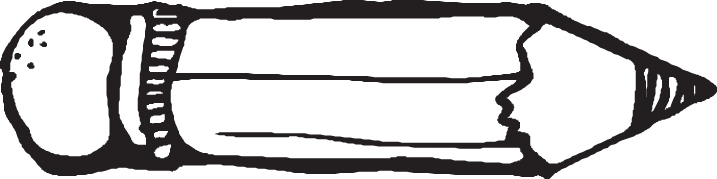 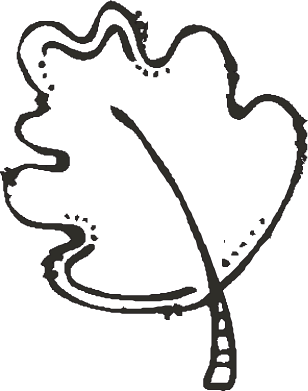 